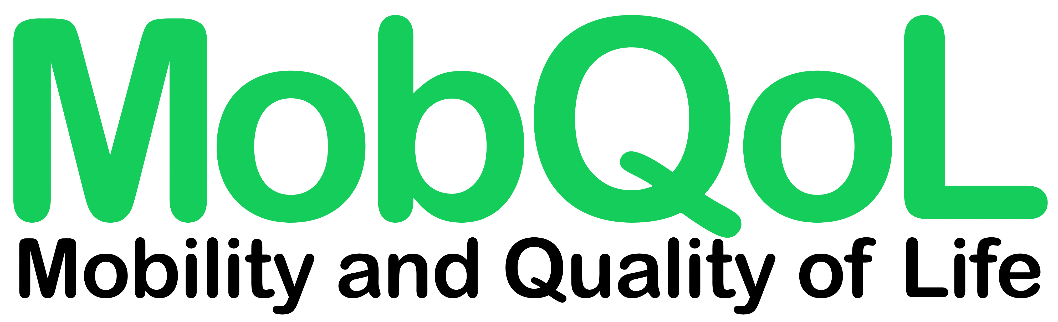 Mobiliteit kan veel verschillende dingen betekenen. Voor sommige mensen betekent mobiliteit rondlopen, voor anderen het gebruik van een rolstoel of andere hulpmiddelen. Het doel van deze vragenlijst is uit te zoeken hoe uw mobiliteit uw levenskwaliteit beïnvloedt, ongeacht hoe u zich verplaatst of welke mobiliteitshulpmiddelen u gebruikt. Plaats voor elke vraag een vinkje () in EEN vakje om aan te geven welke uitspraak uw kwaliteit van leven en mobiliteit op dit moment het beste beschrijft. Als u mobiliteitshulpmiddelen gebruikt, bedenk dan bij elke vraag hoe deze u helpen of hinderen.ToegankelijkheidBijdrage (zoals een bijdrage thuis, op het werk, in het onderwijs of in de gemeenschap)Pijn en ongemakOnafhankelijkheidEigenwaarde (inclusief identiteit, zelfvertrouwen en zelfbewustzijn)Humeur en emotiesAngst (zoals zorgen of stress) Ik vind het niet lastig om me in mijn huis te verplaatsen Ik vind het een beetje lastig om me in mijn huis te verplaatsen Ik vind het heel lastig om me in mijn huis te verplaatsen Ik kan me niet in mijn huis verplaatsen Mijn mobiliteit maakt het nooit lastig om bij te dragen en de dingen te doen waardoor ik me gewaardeerd voel Mijn mobiliteit maakt het soms lastig om bij te dragen en de dingen te doen waardoor ik me gewaardeerd voel Mijn mobiliteit maakt het vaak lastig om bij te dragen en de dingen te doen waardoor ik me gewaardeerd voel Mijn mobiliteit maakt het altijd lastig om bij te dragen en de dingen te doen waardoor ik me gewaardeerd voel Het is niet pijnlijk of ongemakkelijk als ik me in het dagelijks leven beweeg. Het is een beetje pijnlijk of ongemakkelijk als ik me in het dagelijks leven beweeg. Het is heel pijnlijk of ongemakkelijk als ik me in het dagelijks leven beweeg. Het is uiterst pijnlijk of ongemakkelijk als ik me in het dagelijks leven beweeg. Ik ben altijd tevreden met mijn mate van onafhankelijkheid Ik ben vaak tevreden met mijn mate van onafhankelijkheid Ik ben soms tevreden met mijn mate van onafhankelijkheid Ik ben nooit tevreden met mijn mate van onafhankelijkheid Ik denk nooit slecht over mezelf vanwege mijn mobiliteit Ik denk soms slecht over mezelf vanwege mijn mobiliteit Ik denk vaak slecht over mezelf vanwege mijn mobiliteit Ik denk altijd slecht over mezelf vanwege mijn mobiliteit Ik voel me nooit down, verdrietig of ongelukkig vanwege mijn mobiliteit Ik voel me soms down, verdrietig of ongelukkig vanwege mijn mobiliteit Ik voel me vaak down, verdrietig of ongelukkig vanwege mijn mobiliteit Ik voel me altijd down, verdrietig of ongelukkig vanwege mijn mobiliteit Mijn mobiliteit maakt me niet angstig Mijn mobiliteit maakt me een beetje angstig Mijn mobiliteit maakt me heel angstig Mijn mobiliteit maakt me heel erg angstig